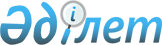 Вопросы Комитета Республики Казахстан по регулированию естественных монополий и защите конкуренции
					
			Утративший силу
			
			
		
					Постановление Правительства Республики Казахстан от 5 августа 1998 г. N 743 . Утратило силу - постановлением Правительства РК от 30 марта 1999 г. N 326 ~P990326



        В соответствии с Указами Президента Республики Казахстан от 21
мая 1998 года N 3958  
 U983958_ 
  "О дальнейшем совершенствовании
государственного управления в Республике Казахстан" и от 30 июня
1998 года N 3986  
 U983986_ 
  "О дальнейших мерах оптимизации органов
государственного управления" Правительство Республики Казахстан
ПОСТАНОВЛЯЕТ:




          1. Утвердить:




          1) Положение о Комитете Республики Казахстан по регулированию
естественных монополий и защите конкуренции (приложение 1).




          2) Структуру Комитета Республики Казахстан по регулированию
естественных монополий и защите конкуренции (приложение 2).




          3) Перечень территориальных органов Комитета Республики
Казахстан по регулированию естественных монополий и защите
конкуренции (приложение 3).




          2. Предоставить Комитету Республики Казахстан по регулированию
естественных монополий и защите конкуренции право отмены нормативных
правовых актов местных исполнительных органов, противоречащих
законодательству по вопросам, отнесенным к его компетенции.




          3. Установить, что решения, принимаемые Комитетом Республики
Казахстан по регулированию естественных монополий и защите
конкуренции в пределах возложенных на него функций, являются
обязательными для исполнения всеми юридическими и физическими
лицами.




          4. Установить, что проекты постановлений Правительства
Республики Казахстан, нормативные правовые акты государственных
органов представляются на обязательное предварительное согласование
в Комитет Республики Казахстан по регулированию естественных
монополий и защите конкуренции и его территориальные органы на
соответствие антимонопольному законодательству по вопросам,
отнесенным к их компетенции.




          5. Установить:




          штатную численность центрального аппарата Комитета Республики
Казахстан по регулированию естественных монополий и защите
конкуренции в количестве 75 единиц, территориальных органов в
количестве 423 единиц;




          лимит служебных легковых автомобилей для центрального аппарата
в количестве 3 единиц, для территориальных органов 16 единиц.




          6. Разрешить Комитету Республики Казахстан по регулированию
естественных монополий и защите конкуренции иметь двух заместителей
Председателя.




          7. Установить, что финансирование расходов на содержание
центрального аппарата Комитета Республики Казахстан по регулированию
естественных монополий и защите конкуренции и его территориальных
органов осуществляется за счет ассигнований, предусмотренных в
республиканском бюджете на содержание государственных органов.




          8. Закрепить за Комитетом Республики Казахстан по регулированию
естественных монополий и защите конкуренции право оперативного
управления имуществом, передаваемым ему Агентством по
стратегическому планированию и реформам Республики Казахстан.




          9. Признать утратившим силу постановление Правительства
Республики Казахстан от 18 декабря 1997 года N 1779  
 P971779_ 
  "Вопросы
Комитета по ценовой и антимонопольной политике Агентства по
стратегическому планированию и реформам Республики Казахстан" (САПП
Республики Казахстан, 1997 г., N 54, ст. 496).





     Премьер-Министр
  Республики Казахстан

                                            Приложение 1



                                   к постановлению Правительства
                                       Республики Казахстан
                                   от 5 августа 1998 года N 743











                                                            ПОЛОЖЕНИЕ




                      о Комитете Республики Казахстан по регулированию 




                          естественных монополий и защите конкуренции




                                              (Антимонопольный комитет)








          МИССИЯ - государственное регулирование деятельности
естественных монополий, защита конкуренции, ограничение
монополистической деятельности, пресечение недобросовестной
конкуренции, защита интересов потребителей.








                                                  I. ОБЩИЕ ПОЛОЖЕНИЯ








          1. Комитет Республики Казахстан по регулированию естественных
монополий и защите конкуренции (далее - Комитет) является
центральным исполнительным органом, не входящим в состав
Правительства Республики Казахстан, осуществляющим государственную
политику в области цен, конкуренции, защиты прав потребителей,
содействие в реализации торгово-промышленной политики, надзор за
соблюдением антимонопольного законодательства.




          2. Комитет осуществляет свою деятельность в соответствии с
Конституцией Республики Казахстан, законами, актами Президента
Республики Казахстан и Правительства Республики Казахстан, иными
нормативными правовыми актами, а также настоящим Положением.




          3. Комитет является юридическим лицом, имеет печать с
изображением Государственного герба Республики Казахстан и со своим
наименованием на государственном языке, имеет счета в банке.




          4. Финансирование расходов на содержание аппарата Комитета и
его территориальных органов осуществляется за счет ассигнований,
предусмотренных в республиканском бюджете на содержание центральных
исполнительных органов.




          5. Структура и штатная численность Комитета определяются




Правительством Республики Казахстан.

                           II. ПРИОРИТЕТЫ

     6. Приоритетами Комитета являются:
     разработка и реализация государственной политики в области цен,
конкуренции, защиты прав потребителей;
     регулирование цен на услуги субъектов естественной монополии и
государственных органов;
     надзор за соблюдением антимонопольного законодательства.

                        III. ОСНОВНЫЕ ЗАДАЧИ

     7. Основными задачами Комитета являются:
     регулирование деятельности субъектов естественной монополии;





          разработка и внедрение недискриминационных методов установления
цен и тарифов в сфере естественной монополии и услуг государственных
органов;




          принятие мер по предупреждению и недопущению монополистической
деятельности, злоупотреблений доминирующим положением на рынке,
предупреждению и пресечению недобросовестной конкуренции;




          контроль за уровнем доминирования отдельных хозяйствующих
субъектов на товарных и финансовых рынках;




          контроль за порядком оказания платных услуг государственными
органами;




          содействие реализации торгово-промышленной политики, проводимой
уполномоченным органом, определяемым в соответствии с
законодательством Республики Казахстан;




          разработка нормативных правовых актов по защите интересов
потребителей и проведению жилищно-коммунальных реформ.








                                                IV. ФУНКЦИИ КОМИТЕТА








          8. Комитет в соответствии с возложенными на него задачами:




          формирует и ведет Государственный регистр хозяйствующих
субъектов - естественных монополистов Республики Казахстан,
Государственный реестр хозяйствующих субъектов - монополистов
Республики Казахстан, Государственный регистр платных услуг,
оказываемых государственными органами;




          осуществляет регулирование цен на продукцию организаций -
естественных монополистов и услуги государственных органов;




          разрабатывает прогнозы изменения цен и тарифов на продукцию
субъектов естественных монополистов для нужд государственного
бюджета и индикативного плана;




          разрабатывает и внедряет процедуры и методы формирования затрат
и регулирования тарифов у субъектов естественной монополии,
осуществляет контроль за фактическими их затратами;




          в обязательном порядке дает заключения на проекты решений
Правительства Республики Казахстан, центральных и местных
исполнительных органов по вопросам деятельности субъектов
естественной монополии, развития конкуренции, защиты прав
потребителей и другим вопросам, отнесенным к компетенции Комитета;




          осуществляет государственный контроль за соблюдением
антимонопольного законодательства при слиянии и присоединении
хозяйствующих субъектов, занимающих доминирующее положение на рынке,
а также при приобретении хозяйствующим субъектом акций, паев, долей
участия в уставном капитале другого хозяйствующего субъекта,
работающего на рынок того же товара;




          в установленном порядке направляет в Парламент Республики
Казахстан, Президенту Республики Казахстан, в Правительство
Республики Казахстан доклады о состоянии рынка и конкуренции на нем,
предложения о совершенствовании антимонопольного законодательства и
практики его применения;




          вносит в установленном порядке на рассмотрение Правительства
Республики Казахстан проекты нормативных правовых актов по вопросам,
относящимся к компетенции Комитета;




          осуществляет надзор за соблюдением антимонопольного
законодательства;




          координирует разработку и осуществляет контроль за реализацией
государственными органами, хозяйствующими субъектами - монополистами
мер по развитию конкуренции;




          участвует в разработке и согласовывает проекты программ
акционирования, приватизации объектов государственной собственности,
а также передачу их в доверительное управление;




          разрабатывает и внедряет правила поведения на рынке для
хозяйствующих субъектов;




          разрабатывает предложения по реорганизации субъектов
естественной монополии;




          проводит анализ рынка с целью выявления хозяйствующих
субъектов, имеющих доминирующее положение, ограничивающих
конкуренцию и осуществляющих монополистическую деятельность;




          определяет границы доступных для потребителей рынков
взаимозаменяемых товаров и услуг;




          разрабатывает и реализует меры по демонополизации
монополизированных товарных и финансовых рынков;




          согласовывает проекты санаций, прекращения деятельности или
применения процедуры банкротства в отношении хозяйствующих субъектов - 
монополистов в случае их хронической неплатежеспособности;




          дает заключения на приобретение имущества предприятий или
контрольных пакетов акций, долей и паев организаций - монополистов,
а также на передачу в доверительное управление;




          дает заключения на слияние акционерных обществ с целью
предотвращения монополизации рынка;




          координирует действия государственных органов и иных
организаций по защите прав потребителей, проведению
жилищно-коммунальных реформ;




          осуществляет контроль за соблюдением законодательства по защите
прав потребителей;




          организует взаимодействие и сотрудничество с государственными
органами и неправительственными организациями зарубежных стран, а
также с международными организациями по вопросам, относящимся к
компетенции Комитета;




          участвует в разработке и реализации международных проектов и
программ по вопросам, относящимся к компетенции Комитета.








                                                            V. ПРАВА








          9. Комитет при осуществлении возложенных на него задач и
выполнения обязанностей имеет право:




          устанавливать цены (тарифы) или их предельный уровень на
продукцию хозяйствующих субъектов - естественных монополистов и
услуги, оказываемые государственными органами;




          признавать хозяйствующие субъекты естественными монополистами;




          проводить публичные слушания по вопросам изменения цен на
продукцию (работы, услуги) естественных монополистов;




          участвовать в проведении тендеров на закупку материальных
ценностей и услуг хозяйствующими субъектами - естественными
монополистами;




          в пределах своей компетенции давать обязательные для исполнения
указания и издавать нормативные правовые акты;




          принимать решения о признании хозяйствующих субъектов,
занимающих доминирующее положение на рынке, монополистами;




          проводить расследования и рассматривать дела о нарушениях
антимонопольного законодательства в пределах своей компетенции и
привлекать виновных к административной ответственности;




          принимать решения о методах антимонопольного регулирования,
применяемых к субъектам, признанных монополистами;




          запрашивать и получать от государственных органов, других
организаций, должностных лиц и граждан информацию, необходимую для
реализации его задач и функций;




          вносить государственным органам, хозяйствующим субъектам
обязательные для исполнения предписания об устранении нарушений
законодательства в пределах компетенции Комитета;




          принимать решения об изъятии в доход бюджета сумм, полученных
хозяйствующими субъектами в результате нарушения ими государственной
дисциплины цен;




          заслушивать на заседаниях коллегии Комитета должностных лиц
государственных органов и руководителей хозяйствующих субъектов по
вопросам, входящим в компетенцию Комитета;




          давать официальные разъяснения по вопросам, относящимся к
компетенции Комитета;




          привлекать к проведению проверок и экспертиз специалистов из
других организаций;




          обращаться в суд с исками, участвовать в их рассмотрении, а




также поддерживать иски третьих лиц с целью устранения нарушений
государственной дисциплины цен, антимонопольного законодательства,
законодательства по защите прав потребителей;
     по поручению Правительства Республики Казахстан подписывать
международные договоры и соглашения;
     делегировать часть своих полномочий и функций территориальным
органам;
     пользоваться другими полномочиями в соответствии с
законодательством.

                    VI. ОТВЕТСТВЕННОСТЬ КОМИТЕТА
                       И ЕГО ДОЛЖНОСТНЫХ ЛИЦ

     10. Комитет как юридическое лицо несет ответственность за
своевременное и качественное выполнение возложенных на него задач в
соответствии с нормами законодательства Республики Казахстан.
     Персональную ответственность за выполнение Комитетом
возложенных на него задач несет Преседатель Комитета.

                   VII. ОРГАНИЗАЦИЯ ДЕЯТЕЛЬНОСТИ
                              КОМИТЕТА






          11. Комитет возглавляет Председатель - Министр
(далее - Председатель), назначаемый и освобождаемый от должности в
установленном законодательством порядке.




          12. Председатель имеет двух заместителей, в том числе одного
заместителя Исполнительного директора, назначаемых и освобождаемых
от должностей Правительством Республики Казахстан по представлению
Председателя.




          13. Заместитель Председателя - Исполнительный директор Комитета
замещает Председателя Комитета во время его отсутствия.




          14. Председатель Комитета:




          распределяет обязанности между заместителями Председателя,
определяет полномочия и обязанности руководителей структурных
подразделений и других ответственных работников Комитета;




          назначает на должность и освобождает от должности работников
центрального аппарата Комитета и по согласованию с акимами областей,
городов Астаны и Алматы руководителей территориальных органов;




          представляет Комитет во всех государственных органах и других
организациях в соответствии с действующим законодательством;




          определяет круг вопросов, отнесенных к компетенции
территориальных органов;




          утверждает структуру территориальных органов в пределах
установленной численности работников и фонда оплаты труда, смету
расходов на их содержание в пределах выделяемых ассигнований;




          утверждает положения о структурных подразделениях аппарата
Комитета, а также о территориальных органах;




          делегирует часть своих полномочий руководителям территориальных
органов;




          в пределах своей компетенции издает приказы;




          налагает дисциплинарные взыскания;




          вносит предложения об образовании или упразднении структурных
подразделений Комитета в установленном законодательством порядке;




          принимает решения по другим вопросам, входящим в компетенцию
Комитета.




          15. В Комитете образуется коллегия в составе Председателя
Комитета, заместителей Председателя, руководителей структурных
подразделений аппарата Комитета и территориальных органов.




          Персональный состав коллегии Комитета утверждается
Председателем Комитета.




          Решения коллегии издаются в форме постановлений и подписываются
Председателем Комитета.




          16. Решения, принимаемые Комитетом, оформляются приказами
Председателя.




          17. В соответствии с Кодексом об административных
правонарушениях Республики Казахстан для рассмотрения дел о
нарушениях антимонопольного законодательства в Комитете создается
Административная комиссия.




          Персональный состав Административной комиссии утверждается
Председателем Комитета.




          18. При Комитете могут создаваться экспертные советы по всем
направлениям деятельности Комитета, в том числе для оказания помощи
в проведении проверок.




          Персональный состав Экспертных советов формируется из ученых и
специалистов, работников Комитета, других министерств и ведомств
Республики Казахстан, общественных организаций, международных
организаций и утверждается Председателем Комитета.




          19. В систему Комитета входят комитеты по регулированию
естественных монополий и защите конкуренции по областям и городам
Астане, Алматы (далее - территориальные комитеты).




          Территориальные комитеты являются юридическими лицами.




          20. Основные задачи, функции и права территориальных комитетов,
их полномочия определяются положениями о территориальных комитетах.




          21. Финансирование расходов на содержание территориальных
комитетов осуществляется за счет ассигнований, предусмотренных в
республиканском бюджете на содержание Комитета.




          22. Ликвидация и реорганизация Комитета и его территориальных
органов производятся в установленном законодательством порядке.






                                            Приложение 2



                                   к постановлению Правительства
                                        Республики Казахстан
                                   от 5 августа 1998 года N 743
<*>



     Сноска. Приложение 2 - в новой редакции согласно постановлению 
Правительства РК от 17.11.98г. N 1164  
 P981164_ 
  .

                           Структура
            Комитета Республики Казахстан по регулированию
            естественных монополий и защите конкуренции

Руководство
Департамент развития конкуренции и защиты прав потребителей
Департамент регулирования естественных монополий
Департамент надзора за соблюдением антимонопольного законодательства
Отдел организационно-кадровой работы     

                                            Приложение 3



                                   к постановлению Правительства
                                        Республики Казахстан
                                   от 5 августа 1998 года N 743











                                                            ПЕРЕЧЕНЬ




                                            территориальных органов




                      Комитета Республики Казахстан по регулированию




                        естественных монополий и защите конкуренции




Комитет Республики Казахстан по регулированию естественных монополий
и защите конкуренции по городу Астане
Комитет Республики Казахстан по регулированию естественных
монополий и защите конкуренции по городу Алматы
Комитет Республики Казахстан по регулированию естественных монополий
и защите конкуренции по Акмолинской области
Комитет Республики Казахстан по регулированию естественных монополий
и защите конкуренции по Алматинской области
Комитет Республики Казахстан по регулированию естественных монополий
и защите конкуренции Актюбинской области
Комитет Республики Казахстан по регулированию естественных монополий
и защите конкуренции Атырауской области
Комитет Республики Казахстан по регулированию естественных монополий
и защите конкуренции по Восточно-Казахстанской области
Комитет Республики Казахстан по регулированию естественных монополий
и защите конкуренции по Жамбылской области
Комитет Республики Казахстан по регулированию естественных монополий
и защите конкуренции по Западно-Казахстанской области
Комитет Республики Казахстан по регулированию естественных монополий
и защите конкуренции Карагандинской области
Комитет Республики Казахстан по регулированию естественных монополий
и защите конкуренции по Кызылординской области
Комитет Республики Казахстан по регулированию естественных монополий
и защите конкуренции по Костанайской области
Комитет Республики Казахстан по регулированию естественных монополий
и защите конкуренции по Мангистауской области
Комитет Республики Казахстан по регулированию естественных монополий
и защите конкуренции по Павлодарской области
Комитет Республики Казахстан по регулированию естественных монополий
и защите конкуренции по Северо-Казахстанской области
Комитет Республики Казахстан по регулированию естественных монополий
и защите конкуренции по Южно-Казахстанской области








					© 2012. РГП на ПХВ «Институт законодательства и правовой информации Республики Казахстан» Министерства юстиции Республики Казахстан
				